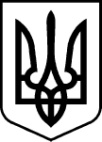 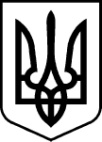 РАХІВСЬКА РАЙОННА державна адміністраціязАКАРПАТСЬКОЇ ОБЛАСТІрАХІВСЬКА РАЙОННА ВІЙСЬКОВА адміністраціяРОЗПОРЯДЖЕННЯ27.09.2023 	                                    м. Рахів                                                      № 65 Про утворення прийомної сім’ї та влаштування дітей, позбавлених батьківського піклування на спільне проживання та виховання          Відповідно до статей 6, 39 Закону України ,,Про місцеві державні адміністрації”, статей 4, 15, 28 Закону України „Про правовий режим воєнного стану”, указів Президента України від 24 лютого 2022 року №64/2022 ,,Про введення воєнного стану в Україні” (із змінами) та від 24 лютого 2022 року №68/2022 ,,Про утворення військових адміністрацій”, статей 150, 256-1 Сімейного кодексу України, статті 31 Закону України ,,Про забезпечення організаційно-правових умов соціального захисту дітей-сиріт та дітей, позбавлених батьківського піклування” (із змінами), на виконання постанов Кабінету Міністрів України від 26 квітня 2002 р. № 565 ,,Про затвердження Положення про прийомну сім’ю” (із змінами), від 26 червня 2019 р. № 552 ,,Деякі питання виплати державної соціальної допомоги на дітей-сиріт та дітей, позбавлених батьківського піклування, осіб з їх числа, у тому числі з інвалідністю, грошового забезпечення батькам-вихователям і прийомним батькам за надання соціальних послуг у дитячих будинках сімейного типу та прийомних сім’ях за принципом ,,гроші ходять за дитиною”, оплати послуг із здійснення патронату над дитиною та виплати соціальної допомоги на утримання дитини в сім’ї патронатного вихователя, підтримки малих групових будинків” (із змінами), враховуючи рішення комісії з питань захисту прав дитини при райдержадміністрації від 21.09.2023 (протокол № 03), з метою влаштування дітей, позбавлених батьківського піклування до сімейних форм виховання – прийомної сім’ї і створення належних умов для виховання дітей: XXXXXXXX        1. Утворити прийомну сім’ю на базі сім’ї  XXXXXXXX  XXXXXXXX  XXXXXXXX,     XXXXXXXX  XXXXXXXX народження та  XXXXXXXX  XXXXXXXX  XXXXXXXX,  XXXXXXXX року народження, за адресою: село  XXXXXXXX, Рахівського району, Закарпатської області.2. Влаштувати у прийомну сім’ю  XXXXXXXX XXXXXXXX XXXXXXXX та  XXXXXXXX XXXXXXXX XXXXXXXX на спільне проживання та виховання дітей, позбавлених батьківського піклування  XXXXXXXX XXXXXXXX XXXXXXXX,  XXXXXXXX року народження та  XXXXXXXX XXXXXXXX XXXXXXXX,  XXXXXXXX року народження,  у зв’язку із позбавленням батьківських прав матері  XXXXXXXX XXXXXXXX XXXXXXXX та батька  XXXXXXXX XXXXXXXX XXXXXXXX (рішення Виноградівського районного суду Закарпатської області від 24.04.2023 справа № 299/63/23, про позбавлення батьківських прав). Рішення виконавчого комітету Виноградівської міської ради Закарпатської області від 27 червня 2023 № 214 ,,Про надання   XXXXXXXX,  XXXXXXXX. статусу дитини, позбавленої батьківського піклування’’. Малолітні діти перебувають на первинному обліку служби у справах дітей Виноградівської міської ради, Закарпатської області, підлягають усиновленню, інших братів та сестер не мають.        3. Покласти на  XXXXXXXX XXXXXXXX XXXXXXXX та  XXXXXXXX XXXXXXXX XXXXXXXX персональну відповідальність за життя, здоров’я, фізичний та моральний розвиток прийомних дітей.        4. Службі у справах дітей районної державної адміністрації – районної військової адміністрації (Кокіш О.П.):        підготувати договір між районною державною адміністрацією – районною військовою адміністрацією та прийомними батьками  XXXXXXXX. та      XXXXXXXX. про влаштування на виховання та спільне проживання у прийомній сім'ї дітей, позбавлених батьківського піклування  XXXXXXXX XXXXXXXX;        надати прийомним батькам документи на влаштування дітей;        щорічно готувати звіт про стан утримання і розвиток прийомних дітей  XXXXXXXX XXXXXXXX.5. Рекомендувати голові Великобичківської селищної ради (Бурса О.І.):закріпити за прийомними дітьми  XXXXXXXX XXXXXXXX. фахівця соціальної роботи з метою проведення соціального супроводу, надання необхідної допомоги та консультації прийомних батьків;        забезпечити дітей, позбавлених батьківського піклування  XXXXXXXX,  XXXXXXXX здобуття загальної середньої освіти, а в разі потреби – забезпечити індивідуальне навчання;        надавати службі у справах дітей районної державної адміністрації – районної військової адміністрації щороку звіт про ефективне функціонування прийомної сім'ї.         6. Управлінню соціального захисту населення та надання соціальних послуг районної державної адміністрації – районної військової адміністрації         (Спасюк М.Ю.): призначити та виплачувати державну соціальну допомогу на дітей, позбавлених батьківського піклування  XXXXXXXX,  XXXXXXXX. грошове забезпечення одному із прийомних батьків за принципом ,,гроші ходять за дитиною” щомісяця до 20 числа, у межах видатків передбачених державним бюджетом;        забезпечити пільгове оздоровлення дітей, позбавлених батьківського піклування  XXXXXXXX,  XXXXXXXX.7. Пропонувати КНП ,,Рахівська районна лікарня’’ Рахівської міської ради (Симулик В.К.):        організувати двічі на рік медичний огляд дітей, здійснювати диспансерний нагляд та закріпити дільничного лікаря за прийомними дітьми  XXXXXXXX.,  XXXXXXXX.;        надавати службі у справах дітей районної державної адміністрації – районної військової адміністрації щороку звіт про стан здоров’я дітей, дотримання прийомними батьками Соколов С.С. та Соколов О.М. рекомендацій лікаря.8. Пропонувати Рахівському районному відділу поліції Головного управління Національної поліції в Закарпатській області (Негря В.М.):        закріпити працівника районного відділу поліції за прийомною сім’єю;        надавати службі у справах дітей районної державної адміністрації – районної військової адміністрації щороку звіт про відсутність проявів асоціальної поведінки з боку прийомних дітей  XXXXXXXX,  XXXXXXXX, які виховуються в прийомній сім'ї Соколов.        9. Контроль за виконанням цього розпорядження покласти на заступника голови районної державної адміністрації – начальника районної військової адміністрації  Басарабу П.В.Голова районної державної адміністрації – начальник районної військової адміністрації Владіслав КИЧ